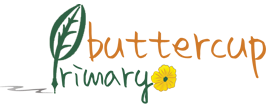          Buttercup Primary School          Supervision of Pupils Policy Compiled by: Zahina Faruque                                               Reviewed by: Rena BegumReview date: 11/03/2021                                                     Next review date: 1/03/2022We believe this policy should be a working document that is fit for purpose, represents the school ethos, enables consistency and quality across the school and is related to the following legislation:Health and Safety at Work Act 1974Education Act 1996School Standards and Framework Act 1998Management of Health and Safety at Work Regulations 1999Education and Inspection Act 2006Safeguarding Vulnerable Groups Act 2006Equality Act 2010Education Act 2011School Discipline (Pupil Exclusions and Reviews) (England) Regulations 2012Special Educational Needs and Disability (Detained Persons) Regulations 2015 The following documentation is also related to this policy:Dealing with Allegations of Abuse against Teachers and other Staff: Guidance for Local Authorities, Headteachers, School Staff, Proprietors of Independent Schools (DfE)Equality Act 2010: Advice for Schools (DfE)Keeping Children Safe in Education: Statutory Guidance for Schools and Colleges (DfE)Special Educational Needs and Disability Code of Practice: 0 to 25 Years. Statutory Guidance for Organisations Who Work With and Support Children and Young People with Special Educational Needs and Disabilities (DfE) and (DoH)Working Together to Safeguard Children: A Guide to Inter-agency Working to Safeguard and Promote the Welfare of ChildrenWe have a legal duty of care to all our pupils and the responsibility to ensure that we have in place safeguarding procedures for supervising pupils throughout the school day in order to ensure their health, safety, welfare and good conduct.We are aware that our responsibility of supervising pupils begins when they arrive at school. Therefore, we will ensure that all parents are informed of the time that school starts and that children should not arrive until at least 10 minutes before that time when school personnel will be on duty. Pupils are the parents’/carers’ responsibility until school formally begins (Early years 8.25- primary 8:30am).Pupils in Nursery to Year 4 must be supervised by their parents before and after school, only pupils in Year 5 and 6 are allowed, with written parent permission, to travel home alone. Parents must sign the appropriate parent-school agreement before allowing their KS2 child to do so.We believe we have a duty of care to all school personnel and adult volunteers. Therefore, we strongly advise that they should avoid supervising any pupil alone at all times. If a one to one situation is unavoidable then school personnel should take the necessary precautions beforehand.We actively encourage school staff/ personnel to bring their own children to school to attend school events such as school concerts, sports day etc. However, we do stress that school personnel must at all times seek permission from the Headteacher for their children to attend and must supervise them at all times.School personnel may bring their children to school after school hours when preparatory work is being undertaken but again permission must be given and children must be supervised by their parents at all times.However, we cannot accommodate children of school personnel when they have a school closure day and school personnel must find alternative childcare arrangements.We wish to work closely with the School Council and to hear their views and opinions as we acknowledge and support Article 12 of the United Nations Convention on the Rights of the Child that children should be encouraged to form and to express their views.We as a school community have a commitment to promote equality. Therefore, an equality impact assessment has been undertaken and we believe this policy is in line with the Equality Act 2010.We believe it is essential that this policy clearly identifies and outlines the roles and responsibilities of all those involved in the procedures and arrangements that is connected with this policy.Aims                                                                                                                                         To outline the safeguarding procedures in order to ensure full and appropriate supervision of all pupils throughout the school day.To ensure compliance with all relevant legislation connected to this policy.To work with other schools and the local authority to share good practice in order to improve this policy.Responsibility for the Policy and Procedure                                                                       Role of the Proprietorial Body                                                                                              The Proprietorial Body has:a legal duty of care for all pupils and to provide adequate supervision of pupils throughout the school day;delegated powers and responsibilities to the Headteacher to ensure that high standards of pupil behaviour and discipline are maintained throughout the school day whether it is on or off the school site;responsibility for ensuring that the school complies with all equalities legislation;nominated a designated Equalities governor to ensure that appropriate action will be taken to deal with all prejudice related incidents or incidents which are a breach of this policy;responsibility for ensuring funding is in place to support this policy;responsibility for ensuring this policy and all policies are maintained and updated regularly;make effective use of relevant research and information to improve this policy;responsibility for ensuring all policies are made available to parents;the responsibility of involving the School Councilresponsibility for celebrating the effort, success achievements of pupils and school personnel;responsibility for the effective implementation, monitoring and evaluation of this policy.Role of the Headteacher                                                                                                         The Headteacher will:be responsible for the internal organisation, management and control of the school;ensure the maintenance of good order and discipline at all times during the school day when pupils are present on the school premises or on educational visits;ensure all school personnel are aware and comply with this policy;ensure that all school personnel are aware of their supervisory roles and responsibilities with pupils during the school day;organise appropriate training for school personnel;provide leadership and vision in respect of equality;make effective use of relevant research and information to improve this policy;provide guidance, support and training to all staff;monitor the effectiveness of this policy by speaking with pupils, school personnel, parents Proprietorial bodyRole of School Personnel                                                                                                       School personnel must:be aware of and comply with this policy;maintain good order and discipline among all pupils safeguarding their health and safety when they are authorised to be on the school site and during educational visits;ensure that no class of pupils should be left unsupervised;ensure they take the necessary precautions before undertaking any one to one supervision;seek permission from the Headteacher to bring their own children on to the school premises at all times;supervise their own children when they attend school events etc;report any accidents or injuries that their children have sustained when attending school events etc;record and report any incident or accident that could be considered a breach of supervision;be aware of all other linked policies;maintain high standards of ethics and behaviour within and outside school and not to undermine fundamental British values;work in partnership parents and carers keeping them up to date with their child's progress and behaviour at school;implement the school’s equalities policy and schemes;report and deal with all incidents of discrimination;attend appropriate training sessions on equality;report any concerns they have on any aspect of the school community.Role of Pupils                                                                                                                         Pupils will:comply with this policy;not walk to or from school on their own;arrive to school no earlier than 10 minutes before the official opening time;be aware who is collecting them from school on a given day;play safely and fairlyreport any behavior, resources or equipment that are unsafedevise a programme of structured play time activities;listen carefully to all instructions given by the teacher;ask for further help if they do not understand;treat others, their work and equipment with respect;support the school Code of Conduct and guidance necessary to ensure the smooth running of the school;liaise with the school council;take part in questionnaires and surveys.Role of Parents                                                                                                                        Parents are asked to ensure that:their Foundation Stage/KS1/Year 3 and 4 children are brought to school and are collected by them or a named an adult at the end of the school day;they think carefully before allowing their upper KS2 children to walk home alone;they sign the appropriate parent-school agreement giving permission for their KS2 child to walk home alone;their children do not arrive at school until 10 minutes before school starts;they report their child’s absence because of illness or for any other reason;be asked to take part periodic surveys conducted by the school;support the school Code of Conduct and guidance necessary to ensure smooth running of the schoolSupervision before School Starts                                                                                           Before school starts:Pupils should only be in the school hall/ school grounds no earlier than 5 minutes before the official school opening time.Parents of Foundation Stage, Key Stage 1 and Year 3 and 4 children are reminded that they must bring their children to school and to ensure that they drop them off in the front foyer of the school.School personnel will be on duty in the school hall 5 minutes prior to the official school opening time.On entering the school building pupils must go to their classes where their class teacher and support staff will supervise them.Supervision at Break Times                                                                                                       The Headteacher (or DHT) will:ensure duty rotas are in place so that there is adequate supervision for both indoors and outdoors;ensure procedures and duties are clearly understood by all involved with pupil supervision;ensure duty teachers begin supervision promptly;a minimum of three adults should be on duty during morning/afternoon breaktime- two outside, one first aider based in the school office (Nursery requires, at least one member of staff for every 13 children, at least one member of staff must be a 'school teacher', at least one other member of staff must hold a relevant level 3 qualification)a minimum of two adults per playground during the lunchbreak and a member of staff on first aid duty in the school officepupils are encouraged to use the toilet before breaktime/lunchtime;if pupils do use the toilet they are to be in pairs and should seek adult permission;act as line manager at break times when teachers and support staff are on duty;ensure good lines of communication are in place to ensure the overall safety of the pupils at these times;ensure procedures for dealing with accidents are in place;ensure all accidents are recorded in the appropriate accidents books;ensure parents are notified of any head injuries;ensure school personnel are trained in emergency first aid.Supervision during Wet Weather                                                                                              During wet weather pupils will be:allowed into their classrooms at the beginning of the school day where they will be supervised until school starts;supervised in the classrooms during wet breaksupervised in their classrooms at lunchtime by midday supervisors.Midday Supervision                                                                                                                    We have a legal duty of care for all pupils during lunchtime with supervision being undertaken by a statutory number of midday supervisors.At lunchtime pupils who go home are:the responsibility of their parents;not expected back for the afternoon session until 10 minutes before school starts.Supervision after School                                                                                                            At the end of the school day school personnel will ensure:the safe exit of all pupils from the school site;Foundation Stage, KS1 and Year 3 and 4 children must be collected by their parents or a named adult;Pupils will not be allowed to walk home on their own, unless they are in Year 5 or 6 and have written permission from their parent;parents are contacted if children are not collected;uncollected children remain in school until they are collected by their parent/carer or named person;Supervision during Extra-Curricular Activities                                                                          School personnel or the outside provider of the activity will:supervise the pupils during and after the activity;ensure the safe exit of all pupils from the school site;contact parents if children are not collected;ensure all uncollected children remain in school until they are collected by their parent/carer or named personSupervision during Off-site Visits                                                                                                The party leader will make all appropriate arrangements for supervision as outlined in the ‘Educational Visits’ policy.Supervision of Changing during PE                                                                                            When pupils are changing for PE personnel will:respect the privacy of children;ensure bullying or teasing does not take place;avoid any physical contact;avoid any visually intrusive behaviour;announce when they are entering the room;avoid remaining in the room for any length of time;not change in the same room as the children;report all incidents to the Headteacher or a member of the Senior Leadership TeamRaising Awareness of this Policy                                                                                             We will raise awareness of this policy via:the School Handbook/Prospectusthe school websitethe Staff Handbookmeetings with parents such as introductory, transition, parent-teacher consultations and periodic curriculum workshopsschool eventsmeetings with school personnelcommunications with home such as weekly newsletters and of end of half term newslettersinformation displays in the main school entranceTraining                                                                                                                                            All school personnel:have equal chances of training, career development and promotionreceive training on inductionreceive periodic training so that they are kept up to date with new informationreceive equal opportunities training on induction in order to improve their understanding of the Equality Act 2010 and its implications.Equality Impact Assessment                                                                                                       Under the Equality Act 2010 we have a duty not to discriminate against people on the basis of their age, disability, gender, gender identity, pregnancy or maternity, race, religion or belief and sexual orientation.This policy has been equality impact assessed and we believe that it is in line with the Equality Act 2010 as it is fair, it does not prioritise or disadvantage any pupil and it helps to promote equality at this school.Monitoring the Implementation and Effectiveness of the Policy                                                    The practical application of this policy will be reviewed annually or when the need arises by the coordinator, the Headteacher and the proprietor/director.A statement of the policy's effectiveness and the necessary recommendations for improvement will be presented to the Proprietor for further discussion and endorsement.Linked Policies                                                                                                                                                 Health and SafetyBehaviourSafeguarding and Child Protection